Welcome to Falkirk Council’s Landlord ReportThis report is to update you on how your Housing Service performed throughout 2021/22 as reported in our Scottish Housing Regulator Annual Charter return. Our tenant’s and resident’s groups have helped design the report, to show what is most important to them.We have continued to make positive changes to our Housing Service. These changes include:Increasing the supply of affordable housing across the area.Developing our Tenant & Customer Participation Strategy.We provided laptops and digital support to vulnerable tenants through our Staying Connected Project.We are developing a Digital Housing Strategy.We are investing in our workforce through our Graduate and Modern Apprentice training programs.Maintaining our full ISO accreditation for the Housing Service.We are making improvements to how we work digitally, so that we can make services more accessible to you, and have introduced a new Housing Management System. We will continue to invest in your home, with £179m of improvements set out in our Housing Investment Programme over 5 years.This report covers the period April 2021 to March 2022. The Covid-19 pandemic presented significant challenges. The Scottish Housing Regulator acknowledges that whilst restrictions have lifted the effects of the pandemic continue to affect landlord performance across the housing sector. We have done all that we can to ensure our performance returns to pre-pandemic levels as quickly as possible.To compare how we performed with other landlords across Scotland, view our Engagement Plan or Annual Assurance Statement or find out more about the Charter, you can visit the Scottish Housing Regulator’s website at www.scottishhousingregulator.gov.uk. We hope you find the information in the report useful. If you want to know more or become involved in helping us improve our service, you can email tenant.participation@falkirk.gov.uk or call us on 01324 506070.We would like to thank all tenants and residents, whether you are involved in our groups or not, for your feedback and participation. By telling us what you think, this allows us to shape our service as it continues to change and improve.Kenny GillespieHead of Housing & CommunitiesHousing Services | Transformation, Communities & Corporate ServicesCustomer Landlord RelationshipIndicator 1Percentage of tenants satisfied with the overall service provided by their landlordWe are required by the Scottish Housing Regulator to carry out a large-scale survey atleast every three years. Our latest Tenant Satisfaction Survey was carried out in autumn/ winter 2021/22 . Independent research company, ‘Research Resource’ carried out the survey on our behalf. Following guidance issued by the Scottish Housing Regulator, they randomly selected a representative sample of 1000 of our tenants to be surveyed viatelephone, asking a variety of questions about the service. This information was collected during that survey.Indicator 2Percentage of tenants who feel their landlord is good at keeping them informed about their services and decisionsThis information was collected via our latest Tenants Satisfaction Survey carried outthroughout the autumn/winter of 2021/22 and published in January. We have listened to what our tenants have told us about preferred methods of communication and made changes to reflect this. In response, we use personal letters where the information to be communicated is of a personal nature. Other, more general, information is published inthe tenants’ magazine, ‘Tenant Talk’ and/or available on the Falkirk Council website. The introduction of the new Housing Online portal this year, means that we will be able to tailor individual preferences for communication to each tenant.Indicator 5Percentage of tenants satisfied with the opportunities given to them to participate in their landlord’s decision making processesWe were awarded the Tenants Participation Advisory Service (TPAS) Gold standardaccreditation for our work involving our tenants in decision making. Our most recent Tenant Satisfaction Survey shows that most of our tenants are happy with the opportunities Falkirk Council’s Housing Service offer them to participate in decisions that affect them. We continue to promote all options for involvement and encourage tenants to give their views using a method they are comfortable with.Our Properties And RentIndicator C5Rent increase to be applied next yearIndicator C17Stock by House Type, Apartment Sizes and Average Weekly RentsNumber of apartments - the number of bedrooms and living spaces in a property. Does not include kitchens, bathrooms, or toilets. For example, a three apartment property will have two bedrooms and one living room.Lettable units - those that are able to be used for tenancies, e.g. not being used for temporary accommodation, or held empty for demolitionHousing Quality And MaintenanceIndicator 6Percentage of properties meeting the Scottish Housing Quality Standard (SHQS) at the reporting year endWe have fewer properties meeting the Scottish Housing Quality Standard (SHQS) thisyear. Restrictions put in place during the Covid-19 pandemic and legislative changes including moving from a a five to ten year test cycle for electrical testing prevented us from accessing and conducting many of our planned improvement measures. During the pandemic only essential emergency work could be carried out. The reduction in the number of properties not meeting the SHQS mostly relates to those where electrical checks could not be carried out. We have now recommenced our programme of planned maintenance measures and electrical safety checks. We have a five-year investment programme in place to ensure our stock is maintained to SHQS. A total budget of c£179m has been approved to ensure our stock meets the standards set out in SHQS and EESSH.Indicator 7Percentage of existing tenants satisfied with the quality of their homeThis indicator was last surveyed in our Tenants Satisfaction Survey which was carrried out in Autumn/Winter 2021/22 and published in January. We continue to invest in tenants homes, with a £180 million capital investment programme in place for the next five years.Indicator 8Average length of time taken to complete emergency repairs (hours)The average time to complete emergency repairs has been affected by the aftermath of the Covid-19 pandemic. During the pandemic Covid-safe working practices and social distancing meant that emergency repairs took longer to complete than previously.Indicator 9Average length of time taken to complete non-emergency repairs (days) During the Covid-19 Pandemic non-emergency repairs reporting continued but we were unable to carry out non-emergency works due to lockdown restrictions. This createda backlog of repairs jobs as only emergency repairs were carried out for much of the previous year. We have commenced a programme to progress the backlog, which is being progressed on a priority basis, reflecting the time a repair has been outstanding and the priority and nature of the required work. We have sourced additional trades resources to help address the backlog and reduce completion timescales.Indicator 11Percentage of tenants who have had repairs carried out in the last 12 months satisfied with the repairs and maintenance serviceThe number of repairs satisfaction survey completed throughout the year has increasedas we have now resumed a full repairs and maintenance service. Although levels of satisfaction with the service have reduced slightly in the past year. We are pleased to report that levels of satisfaction with the overall repairs service remain high.Neighbourhood & CommunityIndicator 3Percentage of all complaints responded to in full at Stage 1Whilst it has not yet returned to pre-pandemic levels, our performance in responding to complaints has improved in comparison to the previous year. We value complaints and the vital feedback they provide us about our services and continue to monitor performance and use customer feedback to help us deliver continuous improvement in services.Indicator 3Percentage of all complaints responded to in full at Stage 2Indicator 4The average time in working days for a full reponse at Stage 1 (complaints)Indicator 4The average time in working days for a full reponse at Stage 2 (complaints)Indicator 13Percentage of tenants satisfied with the contribution to the management of the neighbourhood that they live inThe percentage of tenants satisfied with contribution to the management of theneighbourhood that they live in has reduced following our latest Tenant Satisfaction survey. Our Housing Operations staff are working in a more flexible manner to make them more visible and approachable in our communities. We will continue to utilise customer feedback as a continuous driver for service improvement.Indicator 14Percentage of tenancy offers refused during the yearOur Allocations changed in October 2020, to ensure those in the most housing need are able to secure housing as quickly as possible. The changes help applicants make more informed choices when bidding on properties. There are a number of reasons why a property may be refused and we monitor the reasons a property is refused which helps us gain an in-depth picture of why refusals occur and helps us reduce the number of refusals. As a result the number of tenancy offers refused has reduced in comparison to the previous year.Indicator 15Percentage of antisocial behaviour cases reported in the last year which were resolvedReports of anti-social behaviour (ASB) increased significantly during the pandemic andhave not yet returned to pre-pandemic levels. Our Conflict Resolution Service is still experiencing a significantly higher number of reports of alleged ASB and neighbour nuisance. A high portion of cases reported involve low level neighbour nuisance /ASB which can be difficult to resolve and manage customer expectations. We have continued to look at adapting and adopting different measures to ensure we maintain an effective service and have increased face to face contact with our tenants and increased staffing to cope with demand.Indicator 22Percentage of the court actions initiated which resulted in evictionAs a result of the Covid-19 pandemic, and Scottish Government legislation which has prevented landlords evicting tenants, there have been no court actions raised during 2021/22. We will continue our efforts to manage our arrears cases effectively.Access To Housing And SupportIndicator 16Percentage of new tenancies sustained for more than a yearOur approach to tenancy sustainment is based on building positive relationships with tenants. To support tenants at the crucial early stages of their tenancy we have improved the information provided at the pre offer of tenancy stage, we are currently working with the homeless team to review this crucial intervention to ensure the best possible startfor a tenancy. We continue to support tenants through our programme of annual tenant visits. We have a formal group of Finance, Housing and Support staff who meet regularly to review our practice to ensure we support tenants and enable them to access other council services. .Indicator 17Percentage of lettable houses that became vacant during the yearThe percentage of lettable houses has fallen slightly this year. However, this is due to the effective interventions of Housing Operations Housing Needs and Finance assisting tenants to retain their tenancies, through support or financial assistance.Indicator 19Number of households currently waiting for adaptations to their homeIndicator 20Total cost of adaptations completed in the yearThe amount spent on adaptions increased this year, as we return to normal practices following the Covid-19 Pandemic it is anticipated this will return to pre-pandemic levels of spending.Indicator 21The average time to complete adaptations (days)Adaption and assessment work was significantly affected by the restrictions during the Covid-19 pandemic. Covid-safe working guidance meant that only essential assessments and urgent adaption work to support hospital discharges was carried out during the pandemic. Now that restrictions have been lifted normal service has restarted. Weare carrying out more assessments and completing a higher number of adaptions to properties. As a result the average time to complete adaption work has increased during 21/22.Indicator 30Average time to re-let propertiesRestrictions put in place during the covid pandemic affected how quickly we were able to re-let properties, as this restricted the number of trades undertaking work withina property at the same time. This resulted in a longer void turn-over and backlog of properties that required work. We have employed additional resources to tackle the backlog and longer void turnover. We continue to monitor voids so that they are prioritised for those who are in greatest need and have implemented processes to improve relet timescales and minimise rent loss.Getting Good Value From Rents And Service ChargesIndicator 26Rent collected as percentage of total rent due in the reporting yearDuring 2020/21 there was a national downturn in social landlord rent collection which has continued into 21/22. Our performance reflects this national downturn and is mostly caused by the restrictions which were put in place to halt the normal recovery process.We continue to monitor our rental collection levels and expect this position to improve over the coming year. Reducing rent arrears is a priority for our Housing Officers and they regularly engage with tenants to provide support and assistance to reduce arrears and maximise household income.Indicator 18Percentage of rent lost through homes being empty during the last year Increased rent loss through homes being empty reflects the average times to re-let properties increasing as a direct result of the Covid-19 pandemic.Indicator 25Percentage of tenants who feel that the rent for their property represents good value for moneyWe asked this question via our large-scale Tenants satisfaction Survey which was carriedout in Autumn/Winter 2021/22. The percentage of tenants who feel that their rent represents good value for money has decreased. We are currently looking a more ways to communicate with our tenants about rent affordability and value for money. Our rents continue to be set a one of the lowest rates for a social landlord in Scotland.Other CustomersIndicator 31Average weekly rent per pitchIndicator 32Satisfaction with management of siteWe are pleased that we continue to have 100% satisfaction with our services from our site residents. We have continued to provide on-site support and management through various levels of Covid-19 restrictions. Scottish Government provided a grant of£70,000 for upgrading of the site, and we have consulted with our residents to bring in improvements that are important to them.Tenant Feedback Contact DetailsFalkirk Council Community Engagement TeamThe Forum, Callendar Business Park, Falkirk FK1 1XR Tel: 01324 590796Email: tenant.participation@falkirk.gov.ukWeb: www.falkirk.gov.uk/services/homes-property/council-housing/customer- involvement/how-to-get-involved.aspxScottish Housing RegulatorBuchanan House, 58 Port Dundas Road, Glasgow G4 0HF Tel: 0141 242 5642Email: shr@shr.gov.scotYou can compare Falkirk Council’s performance with other social landlords across Scotland, view our Engagement Plan, and learn more about the Charter by visiting the Scottish Housing Regulator’s website at www.housingregulator.gov.scotIf you would like this information in another language, Braille, LARGE PRINT or audio tape, please call us on 01324 590796, or email tenant.participation@falkirk. gov.ukHow can you get involved?With your involvement, you will be able to tell us what you think about the services we provide, make suggestions on how we could do better, and check out how we are performing.There are many ways that you can get involved and help Housing Services to keep you informed. These include:Online meetings, forums, surveys etc.Tenants’ & Residents’ ForumOpen DaysQuestionnaires & SurveysComment CardsConsultation RegisterCustomer Scrutiny PanelTenant Choices Award SchemeHousing Asset Management Plan GroupHow Your Rent Money is Spent GroupRegistered Tenants’ & Residents’ OrganisationsEditorial PanelEstate WalkaboutsWe want to keep in touch with you, and for you to be able to keep in touch with us, whilst some Covid19 restrictions are in place. If you would like to be involved using social media, please contact the Community Engagement Team on 01324 590796 or by email at tenant.participation@falkirk.gov.uk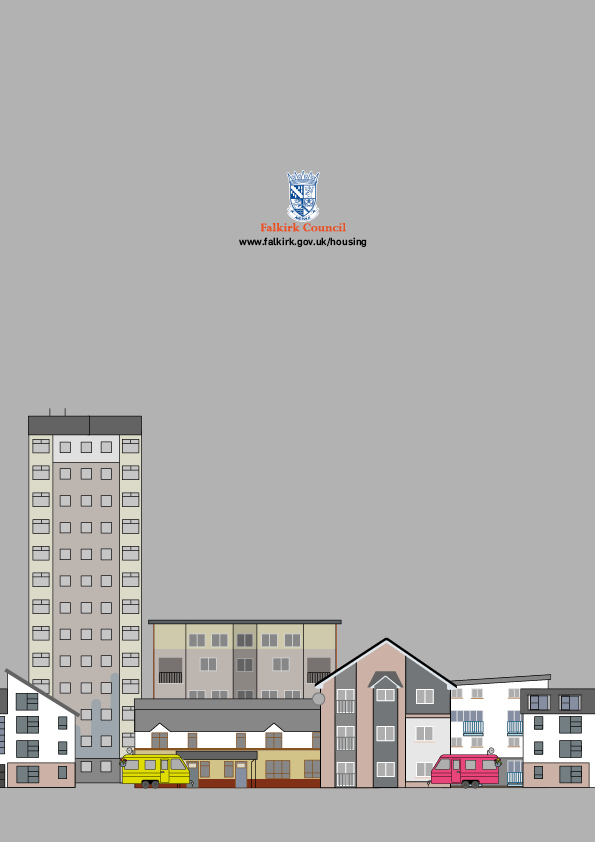 Scottish AverageScottish Average2021-2288.7%Falkirk CouncilFalkirk Council2021-2275.3%2020-2191.8%2019-2091.8%Scottish AverageScottish Average2021-2285.8%Falkirk CouncilFalkirk Council2021-2285.2%2020-2195.2%2019-2095.2%Scottish AverageScottish Average2021-2286.8%Falkirk CouncilFalkirk Council2021-2298%2020-2192.9%2019-2092.9%Scottish AverageScottish Average2021-221.22%Falkirk CouncilFalkirk Council2021-222.00%2020-213.00%2019-203.00%HouseHigh RiseTenementFour in a BlockOther Flat/ MaisonetteTotal1 Apartment001025262 Apartment60836132742198727113 Apartment29026181637281293989284 Apartment3416046343421144945+ Apartment435034117499Total736197924313708217916658Total Number of Lettable UnitsAverage Weekly Rent (calculated onlettable units)Scottish Average2354.7875.95261361.5481.32869071.5984.18444480.0991.4849691.74100.741626672.8983.70Scottish AverageScottish Average2021-2274.6%Falkirk CouncilFalkirk Council2021-2259.9%2020-2190.0%2019-2097.7%Scottish AverageScottish Average2021-2285.4%Falkirk CouncilFalkirk Council2021-2277.0%2020-2193.5%2019-2093.5%Scottish AverageScottish Average2021-224.2 hoursFalkirk CouncilFalkirk Council2021-224.59 hours2020-215.03 hours2019-203.36 hoursScottish AverageScottish Average2021-228.9 daysFalkirk CouncilFalkirk Council2021-2216.99 days2020-2113.88 days2019-205.55 daysScottish AverageScottish Average2021-2288%Falkirk CouncilFalkirk Council2021-2292.44%2020-2193.7%2019-2095.6%Scottish AverageScottish Average2021-2296.9%Falkirk CouncilFalkirk Council2021-2293.2%2020-2190.6%2019-2094.8Scottish AverageScottish Average2021-2293.8%Falkirk CouncilFalkirk Council2021-2284.3%2020-2181.8%2019-2088.1%Scottish AverageScottish Average2021-225.8Falkirk CouncilFalkirk Council2021-224.82020-214.92019-204.1Scottish AverageScottish Average2021-2227.4Falkirk CouncilFalkirk Council2021-2220.72020-2123.32019-2018.7Scottish AverageScottish Average2021-2285.1%Falkirk CouncilFalkirk Council2021-2284.0%2020-2194.3%2019-2094.3%Scottish AverageScottish Average2021-2232.9%Falkirk CouncilFalkirk Council2021-2233.2%2020-2134.5%2019-2034.6%Scottish AverageScottish Average2021-2290.7%Falkirk CouncilFalkirk Council2021-2294.5%2020-2192.9%2019-2090.4%Scottish AverageScottish Average2021-227.6%Falkirk CouncilFalkirk Council2021-226.5%2020-216.7%2019-207.6%Scottish AverageScottish Average2021-2228.8Falkirk CouncilFalkirk Council2021-222682020-212022019-20205Scottish AverageScottish Average2021-22£209,605Falkirk CouncilFalkirk Council2021-22£768,2042020-21£432,9082019-20£126,5733Scottish AverageScottish Average2021-2254.3Falkirk CouncilFalkirk Council2021-2267.02020-2162.62019-2032.0Scottish AverageScottish Average2021-2251.6Falkirk CouncilFalkirk Council2021-2277.02020-2166.82019-2041.2Scottish AverageScottish Average2021-2299.3%Falkirk CouncilFalkirk Council2021-2298.19%2020-2197.15%2019-20100.10%Scottish AverageScottish Average2021-221.4%Falkirk CouncilFalkirk Council2021-222.26%2020-211.58%2019-201.31%Scottish AverageScottish Average2021-2282.5%Falkirk CouncilFalkirk Council2021-2276.6%2020-2185.4%2019-2085.4%Scottish AverageScottish Average2021-22£75.97Falkirk CouncilFalkirk Council2021-22£88.762020-21£87.082019-20£86.19Scottish AverageScottish Average2021-2277.98%Falkirk CouncilFalkirk Council2021-22100.0%2020-21100.0%2019-20100.0%